新北市 文山 國民中學 110 學年度 8-9 年級第 2 學期校訂課程計畫  設計者：＿魏秀芬＿一、課程類別：    1.□統整性主題/專題/議題探究課程：                         2.□社團活動與技藝課程：                               □    3.■特殊需求領域課程：   職業教育                         4.□其他類課程：＿＿＿                    ＿＿＿＿  二、學習節數：每週( 3 )節，實施( 21 )週，共( 63 )節。  三、課程內涵：四、課程架構：一、工作知識：包含工作資訊與求職技巧，使學生進入工作職場前，能事先瞭解產業的相關資訊，以及所需具備的求職技巧與應用能力。二、工作技能：涵蓋獨立性、速度、專注、正確性、持久、問題解決、創造與批判思考等能力；與跨職種所需具備的基本工作安全能力。三、工作態度：強調工作習慣養成和工作調適，以及職場人際互動合作的能力表現。工作習慣涵蓋工作紀律與工作責任感的表現。四、職業教育進行基本的操作能力：示範教學→學習技能準備訓練→實物操作→反覆練習→精熟學習等方式。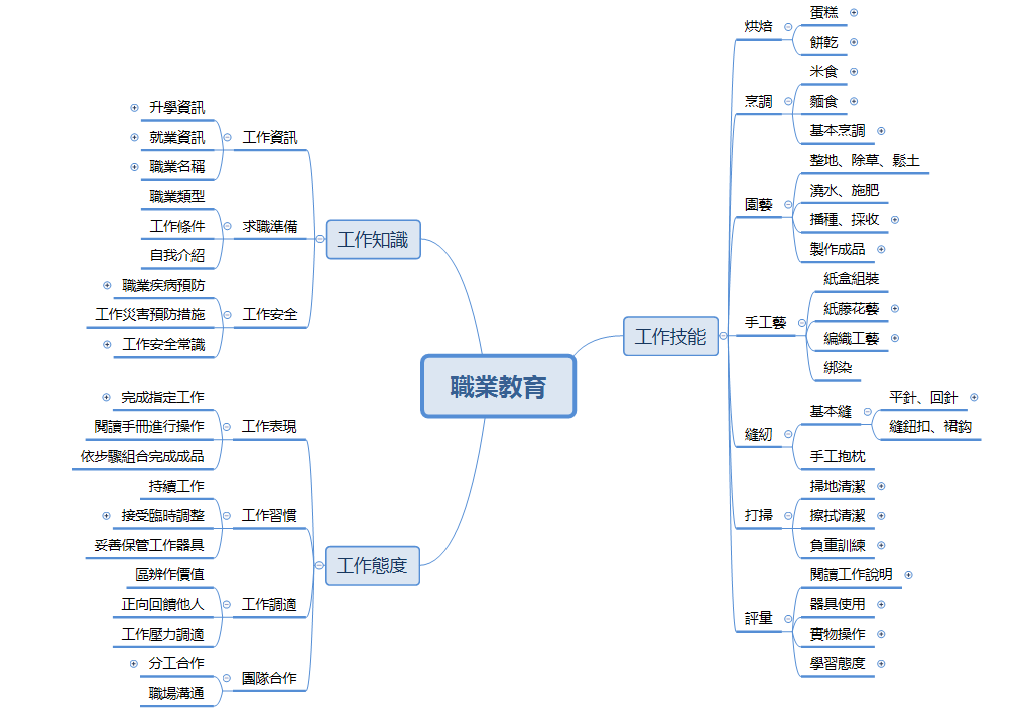 五、本學期達成之學生圖像素養指標：(打V處為本課程計畫達成之素養指標)六、素養導向教學規劃：六、本課程是否有校外人士協助教學■否，全學年都沒有(以下免填)□有，部分班級，實施的班級為：___________□有，全學年實施*上述欄位皆與校外人士協助教學與活動之申請表一致總綱核心素養學習目標■ A1身心素質與自我精進■ A2系統思考與解決問題■ A3規劃執行與創新應變■ B1符號運用與溝通表達■ B2科技資訊與媒體素養■ B3藝術涵養與美感素養■ C1道德實踐與公民意識■ C2人際關係與團隊合作□ C3多元文化與國際理解1.具備職場良好的身心發展知能與態度，並於團體中展現自我潛能、探索人性、自我價值及積極實踐。2.具備基本職場情境全貌，並做獨立思考與分析的知能，運用適當的策略處理解決職場議題。3.學習在職場中利用資源擬定計畫，進行規劃、評估、執行，發揮主動學習與創新求變的素養。4.學習在職場中運用各類符號表情達意的素養，能以同理心與人溝通互動，理解數理、美學等基本概念。5.學習職場中，善用科技、資訊與媒體以增進學習的素養，並察覺、思辨職場中的互動關係。6.具備欣賞與職業相關的藝術美感及一般知能及表現能力，增進職業生活的豐富性與美感體驗。7.具備良好工作的習慣及態度，在團體中學習利他與合群的知能，並培育職場學習工作中相互合作及與人  和諧互動的素養。圖像向度素養指標素養指標素養指標素養指標陽光正向健康正向正向健康健康陽光正向健康1.關懷尊重V1.身心平衡V陽光正向健康2.正面思考V2.快樂生活V飛鷹宏觀卓越宏觀宏觀卓越卓越飛鷹宏觀卓越1.溝通表達V1.靈活創新V飛鷹宏觀卓越2.放眼國際2.追求榮譽V碧水適性學習適性適性學習學習碧水適性學習1.欣賞接納V1.終身學習V碧水適性學習2.適性揚才V2.活學活用V獅子 領導勇敢領導領導勇敢勇敢獅子 領導勇敢1.解決問題V1.自信創新V獅子 領導勇敢2.獨立思考V2.勇於承擔V節數學習重點學習重點單元/主題名稱與活動內容教學資源/學習策略評量方式融入議題備註節數學習表現學習內容單元/主題名稱與活動內容教學資源/學習策略評量方式融入議題備註第一週2/11工作資訊特職1-Ⅳ-1 列舉查詢工作資訊的管道。特職1-Ⅳ-2 列舉常見職業所應具備的工作條件。工作知識  特職A-Ⅳ-1 工作資訊與條件、進修管道的查詢方式。單元一 升學轉銜準備活動一1.認識高中服務群科簡章。2.門市服務科學習內容介紹。3.餐飲服務科學習內容介紹。4.居家生活服務科學習內容介紹。5 說明常見工作安全注意事項。6小時教學資源自編教材學習單1. 觀察記錄2. 學習單3. 參與態度性別平等、資訊科技、生涯規劃、閱讀素養、2/11(五)開學第二週2/14~2/18至第三週2/21~2/25工作資訊特職1-Ⅳ-1 列舉查詢工作資訊的管道。特職1-Ⅳ-2 列舉常見職業所應具備的工作條件。工作安全特職4-Ⅳ-1 依據指令防範職場潛在危險。工作知識  特職A-Ⅳ-1 工作資訊與條件、進修管道的查詢方式。工作技能特職B-Ⅳ-5 職場環境潛在危險的認識與防範。單元一 升學轉銜準備活動二1.認識工作資訊與條件。 -提供職業項目應具備的工作準   備。2.討論職業類別的基本工作條件，並列舉3項。活動三1.職業與疾病的認識 -常見職業傷害與疾病。2.職業工作災害預防措施。 -認識常見職業災害潛在危險。3.列舉工作安全常識與安全注意  事項。6小時教學資源1.網路資訊。2.職業分類系統中    的職業類別。3.高中職學校升學  博覽會。學習策略1.培養工作知識、    態度與技能。2.職業疾病的認  識。3.工作災害的預  防。1.觀察記錄2.學習單3.參與態度性別平等、資訊科技、生涯規劃、閱讀素養、第四週2/28~3/4至第五週3/7~3/11工作資訊特職1-Ⅳ-2 列舉常見職業所應具備的工作條件。特職1-Ⅳ-3 描述自己有意願從事的工作的基本條件。特職1-Ⅳ-4 查詢適合自己培養工作能力的進修管道。工作調適特職6-Ⅳ-4 區辨不同的工作價值觀。工作知識特職A-Ⅱ-3 個人基本資料表的填寫。特職A-Ⅳ-4 認識雇主徵才的方式與條件等相關資訊。工作態度特職C-Ⅳ-3 工作時間規範的遵守。特職C-Ⅳ-6 工作價值觀的區辨。單元二 升學就業之準備活動一1.認識自己的興趣與能力。2.了解工作資訊與條件。3.了解工作與生活的關係。4.選擇興趣與能力相關的工作 -填寫個人基本資料。活動二認識高職服務群科-農藝、餐飲、美容、洗車、環境清潔、門市服務。說明各科職種的差異性。了解工作與生活的關係。農藝、餐飲、環境清潔進行實務體驗。說明工作時間管理方式。6小時教學資源1.網路資訊。2.職訓工作單位。3.高中職學校升學  管道。4.建立個人基本資  料-自我介紹。學習策略1.工作記憶訓練。2.專注力訓練。1.觀察記錄2.學習單3.參與態度性別平等、資訊科技、生涯規劃、閱讀素養、第六週3/14~3/18至第七週3/21~3/25工作安全特職4-Ⅳ-1 依據指令防範職場潛在危險。特職4-Ⅳ-2 演練常見職場災害的應變方法。特職4-Ⅳ-3 使用安全防護配備。工作調適特職6-Ⅳ-2 接受他人指令修正工作程序。工作技能特職B-Ⅳ-4 工作參照標準的認識與檢視。特職B-Ⅳ-5 職場環境潛在危險的認識與防範。工作態度特職C-Ⅳ-1 工作場域中工作器具的正確使用。特職C-Ⅳ-5工作指導與工作程序修正的回應。單元三 家電使用安全活動一1.電鍋、電磁爐、烤箱  正確使用與清潔。2.器具使用與安全維護。活動二1.果汁機、微波爐正確操作  與清潔。2.器具使用與安全維護。活動三電磁爐的清潔維護。電鍋的清潔維護。※學習準備項目1.工作中注意與防範環境中潛在  的危險。2.妥善使用與保管工作器具。3.依工作指示主動表達協助需求   部分。6小時教學資源1.新北市國中職業  教育教材編選輯2.教學影片說明使   用全防護配套。3.家電操作潛在危 險的認識。學習策略1.使用家電操作說  明書。2.實作工作效能與  安全措施。1.觀察記錄2.學習單3.參與態度4.合作能力生活科技、生涯規劃、環境教育、閱讀素養第八週3/28~4/1(段考週)至第九週4/4~4/8工作表現特職3-Ⅳ-1 閱讀手冊進行操作工作。特職3-Ⅳ-3 依據工作要求維持作業速度，在時限內完成工作。工作習慣特職5-Ⅳ-1 妥善保管工作器具。 特職5-Ⅳ-2 主動表達需求以增進工作效能。工作技能特職B-Ⅳ-5 職場環境潛在危險的認識與防範。工作態度特職C-Ⅳ-1 工作場域中工作器具的正確使用。特職C-Ⅳ-2工作效能的增進與維持。單元四 園藝生活活動一1.認識季節性植物種植。2.菜圃環境整理植物種植。3.播種-鬆土、播種、澆水。活動二1.植物種植方式-  整地、除草、培土、播種、澆  水。2.園藝種植安全防護。3.花草飲料。活動三1.植物染-天然薑黃綁染。2.簡易縫製-抱枕。※學習準備項目1.簡易園藝器具使用。2.職業基本操作訓練。3.持續工作的學習態度。4.環境清潔整理。6小時教學資源1.新北市國中職業  教育教材編選輯2.園藝種植工作保健網路資訊影片及教具。植物栽種教學影片- 拔草、整土。學習策略1.工作記憶訓練。2.專注力訓練。1.觀察記錄2.學習單3.參與態度環境教育、資訊科技、家庭教育、生涯規劃3/29(二)3/30(三)段考4/4(一)兒童節4/5(二)清明節4/7線上教學第十週4/11~4/15至第十一週4/18~4/22工作資訊特職1-Ⅳ-3 描述自己有意願從事的工作的基本條件。工作表現特職3-Ⅳ-3 依據工作要求維持作業速度，在時限內完成工作。特職3-Ⅳ-4 自我檢視工作正確性。工作安全特職4-Ⅳ-3 使用安全防護配備。工作知識特職A-Ⅳ-2 自我介紹的擬定與相關表件填寫方式。
工作技能特職B-Ⅳ-4 工作參照標準的認識與檢視。工作態度特職C-Ⅳ-2 工作效能的增進與維持。特職C-Ⅳ-3 工作時間規範的遵守。單元五 轉銜能力評估準備活動一1.填寫個人基本資料。2.列舉工作能力準備須知。活動二1.環境清潔與整理2.打掃、拖地、提水。3.擦桌椅、擦門。4.對自己的工作任務完成檢查。活動三1.表達自己選擇的興趣與能力相關  的工作。實作：秤量與包裝。自我工作檢核。※學習準備項目1.環境清潔器具使用。2.職業基本操作訓練。3.持續工作的學習態度。6小時教學資源 1.新北市國中職業  教育教材編選  輯。2.歷年能力評估試  題。學習策略1.擬定適合的工作  內容。2.基本資料填寫。3.聽從指令。4.依照指示卡進行  操作。1.觀察記錄2.學習單3.參與態度資訊科技、環境教育、生涯規劃、閱讀素養第十二週4/25~4/29至第十三週5/2~5/6工作表現特職3-Ⅳ-1 閱讀手冊進行操作工作。特職3-Ⅳ-2 依據步驟組合完成成品。特職3-Ⅳ-3 依據工作要求維持作業速度，在時限內完成工作。
工作習慣特職5-Ⅳ-1 妥善保管工作器具。工作技能特職B-Ⅳ-1 工作手冊的閱讀。特職B-Ⅳ-2 物品的組合與拼裝。工作態度特職C-Ⅳ-1 工作場域中工作器具的正確使用。特職C-Ⅳ-2 工作效能的增進與維持。單元六 西式點心活動一1.檸檬蘆薈飲料。 2.水果蛋糕。活動二1.巧克力杏仁餅乾。2.綠豆仁西米露。※學習準備項目1.簡易烘焙器具使用。2.職業基本操作訓練。3.持續工作的學習態度。4.工作環境清潔整理。6小時教學資源1.新北市國中職業  教育教材編選    輯。2.閱讀簡易食譜及  工作手冊，如：  材料單。學習策略1.認識材料及器  具。2.秤量材料準。3.烘焙基本操作訓  練。4.環境清潔整理。5.遵守的職場工作  規則。1.觀察記錄2.學習單3.參與態度 4.合作能力資訊科技、家庭教育、生涯規劃、閱讀素養、環境教育第十四週5/9~5/13(段考週)至第十五週5/16~5/20工作表現特職3-Ⅳ-1 閱讀手冊進行操作工作。特職3-Ⅳ-2 依據步驟組合完成成品。作。特職3-Ⅳ-3 依據工作要求維持作業速度，在時限內完成工作。
工作習慣特職5-Ⅳ-1 妥善保管工作器具。工作技能特職B-Ⅳ-1 工作手冊的閱讀。特職B-Ⅳ-2 物品的組合與拼裝。工作態度特職C-Ⅳ-1 工作場域中工作器具的正確使用。特職C-Ⅳ-2 工作效能的增進與維持。單元七 中式點心活動一1.桂圓饅頭。2.珍珠奶茶。活動二1.地瓜圓和芋頭圓。2.紅豆湯。  ※學習準備項目1.簡易中式器具使用。2.職業基本操作訓練。3.持續工作的學習態度。4.工作環境清潔整理。6小時教學資源1.新北市國中職業  教育教材編選  輯。2.閱讀簡易食譜及  工作手冊，如：  材料單。3.教學影片充實教  學內容豐富紀  錄。學習策略1.認識材料及器  具。2.秤量材料準備。3.烘焙基本操作訓  練。4.操作訓練洗豆、  煮紅豆湯。5.環境清潔整理。1.觀察記錄2.學習單3.參與態度 4.合作能力資訊科技、家庭教育、生涯規劃、閱讀素養、環境教育5/12(四)5/13(五) 段考5/17線上教學第十六週5/23~5/27至第十七週5/30~6/3工作表現特職3-Ⅳ-1 閱讀手冊進行操作工作。特職3-Ⅳ-2 依據步驟組合完成成品。工作安全特職3-Ⅳ-3 依據工作要求維持作業速度，在時限內完成工作。工作調適特職6-Ⅳ-2 接受他人指令修正工作程序。工作技能特職B-Ⅳ-2 物品的組合與拼裝。特職B-Ⅳ-4 工作參照標準的認識與檢視。工作態度特職C-Ⅳ-2 工作效能的增進與維持。特職C-Ⅳ-5 工作指導與工作程序修正的回應。單元八 禮品包裝活動一1.包裝紙材料準備。2.簡易物品組裝。活動二1.小書製作。2.使用基本美勞工具。活動三1.禮物包裝。2.禮物交流分享。※學習準備項目1.依指示操作工作步驟。2.說明組合拼裝物品(如：  包裝盒、實物操作等) 。6小時教學資源1.基本操作訓練的  工具，美工刀、  剪刀、釘書機、  打洞器。2.教學影片。學習策略1.增加教學多元認  識與檢視。2.實物操作依指示  步驟及說明組合  拼裝物品。3.操作環境潛在危  險的認識與防  範。1.觀察記錄2.實作練習3.參與態度生活科技、家庭教育、生涯規劃、環境教育6/3(五)端午節第十八週6/6~6/10至第十九週6/13~6/17工作安全特職4-Ⅳ-1 依據指令防範職場潛在危險。特職4-Ⅳ-4 遵守不同工作場域之安全規範。工作習慣特職5-Ⅳ-1 妥善保管工作器具。工作調適特職6-Ⅳ-1 因應工作場域的變動保持工作效率。工作技能特職B-Ⅳ-4 工作參照標準的認識與檢視。特職B-Ⅳ-5 職場環境潛在危險的認識與防範。工作態度特職C-Ⅳ-1 工作場域中工作器具的正確使用。特職C-Ⅳ-2 工作效能的增進與維持。單元九 環境清潔活動一清潔與整理1.打掃、拖地、提水。2.擦桌椅、擦門。活動二清潔與整理1.擦窗戶-教室、會議室。2.擦鏡子-教室、公共區域。活動三工作檢討及檢核。※學習準備項目1.工作中使用工作器具及妥善保管  的方式。2.依工作指示主動表達協助需求部  分。6小時教學資源教學影片認識工作環境潛在危險。學習策略1.清潔器具及環境  整理物品歸位。2.使用工作器具及  妥善保管器具。3.工作效能檢核。1.觀察記錄2.學習單3.參與態度 4.合作能力生活科技、家庭教育、生涯規劃、環境教育第二十週6/20~6/24至第二十一週6/27~6/30(段考週)工作習慣特職5-Ⅳ-2 主動表達需求以增進工作效能。特職5-Ⅳ-4 遵守工作時間規範。工作調適特職6-Ⅳ-2 接受他人指令修正工作程序。特職6-Ⅳ-3 正向回饋他人的工作指導。工作技能特職B-Ⅳ-4 工作參照標準的認識與檢視。 工作態度特職C-Ⅳ-2 工作效能的增進與維持。特職C-Ⅳ-3 工作時間規範的遵守。特職C-Ⅳ-5 工作指導與工作程序修正的回應。單元十 實物操作評量評量項目一1.自黏袋包裝。2.開口袋+束帶包裝。3.表達分享的禮儀。評量項目二4.果汁機的清潔維護。5.電鍋的清潔維護。6.依工作指示主動表達協助需求。評量項目三1.依據任務卡實作。2.依工作指示能主動表達協助需  求。3.知識、技能及態度自我檢核。※學習準備項目因應工作內容的調整持續維持工作效率(如：穩定情緒、接受工作指導與工作程序修正等)6小時教學資源操作器具說明書及注意安全使用規定。學習策略1.主動表達協助需  求以增進工作效  能。2.工作內容的調整  接受他人指令。3.遵守工作時間。4.正向回饋他人的  工作指導。1.觀察記錄2.學習單3.參與態度生活科技、家庭教育、生涯規劃、環境教育6/29(三)6/30(四)段考6/30(四)休業式教學期程校外人士協助之課程大綱教材形式教材內容簡介預期成效原授課教師角色□簡報□印刷品□影音光碟□其他於課程或活動中使用之教學資料，請說明： 